Муниципальное бюджетное общеобразовательное учреждениеосновная общеобразовательная школа с.ДжуенАмурского муниципального района Хабаровского края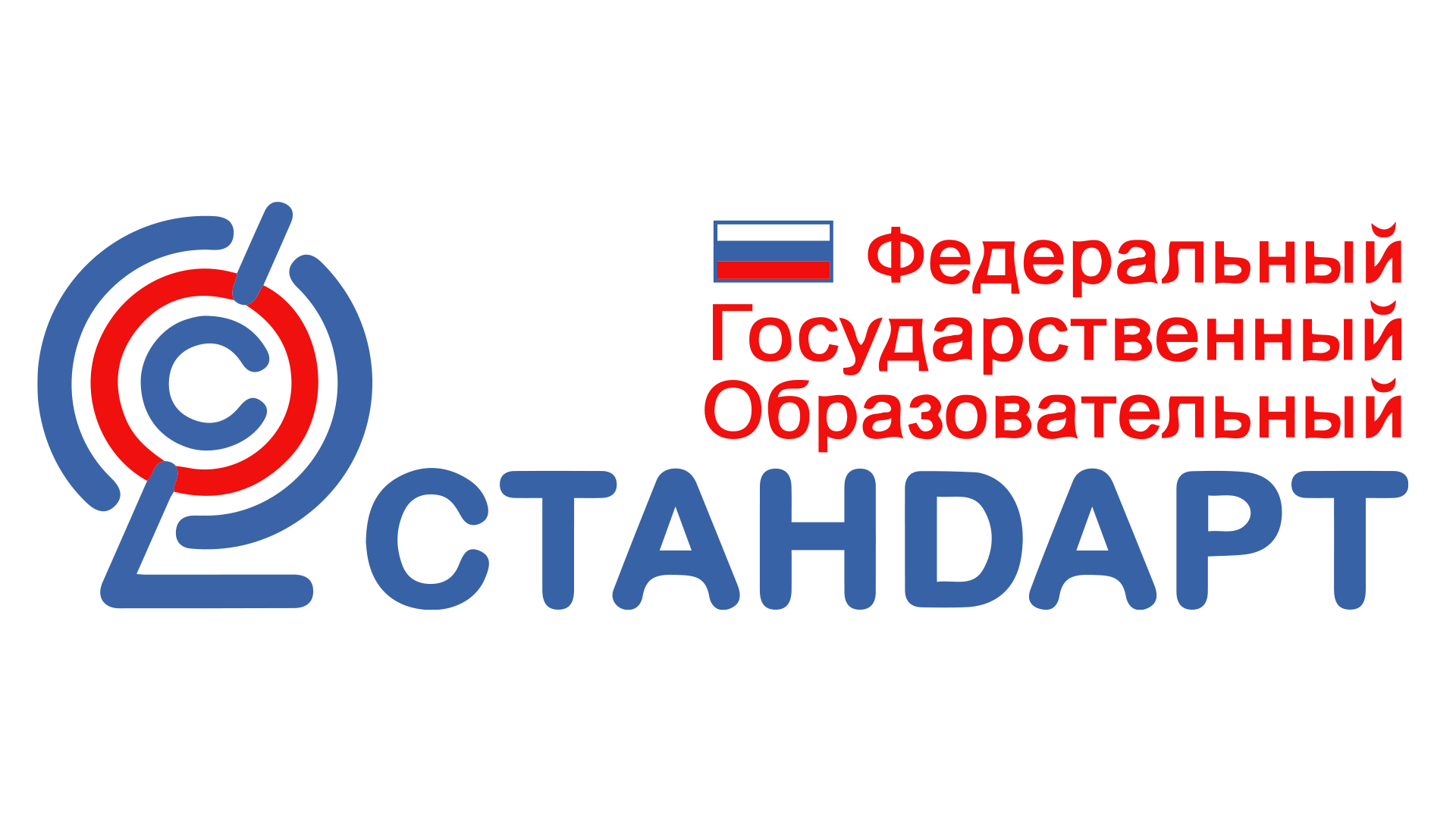 ПРОГРАММА ВОСПИТАНИЯна 2020 – 2024 годСоставитель:Классный руководительВан Жаннета Сергеевна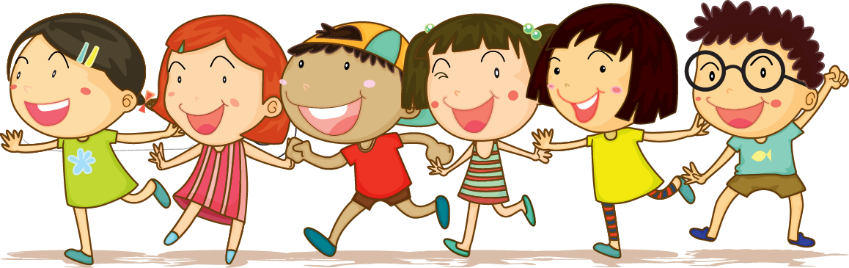 2020-2022СОДЕРЖАНИЕПояснительная записка1. Паспорт программы ……………………………………………………………………….…...….…..42. Цели и задачи воспитания……………………………………………………………..........…..….….63.Особенности организуемого в школе воспитательного процесса…………………….……......…...74. Виды, формы и содержание деятельности…………………………………………….……..….…...8	            Инвариантные модули	4.1. Модуль «Классное руководство»…………………..………………………….…...……….8	4.2. Модуль «Школьный урок»………………………….………………………….…...…...….94.3. Модуль «Курсы внеурочной деятельности и дополнительного образования» .....……104.4. Модуль «Профориентация»…………………………………………………………….....104.5.  «Самоуправление» ………………………………………………………………….....….104.6. Модуль «Работа с родителями» …………………………………………..………....….….10Вариативные модули 4.7. Модуль «Ключевые общешкольные дела» ………………………………………....……..114.8..Модуль «Детские общественные объединения» …………………………………….....…124.9. Модуль «Экскурсии, экспедиции, походы» ……………………………………...……......134.10. Модуль «Школьные медиа» ……………………………………………………....…...….134.11. Модуль «Организация предметно-эстетической среды»………………………..............144.12. Модуль «Безопасность жизнедеятельности».....................................................................155. Основные направления самоанализа воспитательной работы …………………………….............15Приложение……………………………………………………………………………………......…......17ПОЯСНИТЕЛЬНАЯ ЗАПИСКАДанная программа воспитания направлена на решение проблем гармоничного вхождения школьников в социальный мир и налаживания ответственных взаимоотношений с окружающими их людьми. Воспитательная программа показывает, каким образом педагоги могут реализовать воспитательный потенциал их совместной с детьми деятельности.В центре программы воспитания Муниципального бюджетного общеобразовательного учреждения общее образовательная школа села Джуен находится личностное развитие обучающихся в соответствии с ФГОС общего образования, формирование у них системных знаний о различных аспектах развития России и мира. Одним из результатов реализации программы школы станет приобщение обучающихся к российским традиционным духовным ценностям, правилам и нормам поведения в российском обществе. Программа призвана обеспечить достижение учащимися личностных результатов, указанных во ФГОС: формирование у обучающихся основ российской идентичности; готовность обучающихся к саморазвитию; мотивацию к познанию и обучению; ценностные установки и социально-значимые качества личности; активное участие в социально-значимой деятельности.Данная программа воспитания показывает систему работы с детьми в школе.1. ПАСПОРТ ПРОГРАММЫ2. ЦЕЛЬ И ЗАДАЧИ ВОСПИТАНИЯСовременный национальный идеал личности, воспитанной в новой российской общеобразовательной школе,– это высоко нравственный, творческий, компетентный гражданин России, принимающий судьбу Отечества как свою личную, осознающей ответственность за настоящее и будущее своей страны, укорененный в духовных и культурных традициях российского народа.Исходя из этого воспитательного идеала, а также основываясь на базовыхдля нашего общества ценностях (таких как семья, труд, отечество, природа, мир,знания, культура, здоровье, человек) формулируется общая цель воспитания в МБОУ ООШ села Джуен – личностное развитие школьников, проявляющееся:в усвоении ими знаний основных норм, которые общество выработало на основе этих ценностей (то есть, в усвоении ими социально значимых знаний);в развитии их позитивных отношений к этим общественным ценностям (то есть в развитии их социально значимых отношений);в приобретении ими соответствующего этим ценностям опыта поведения, опыта применения сформированных знаний и отношений на практике (то есть в приобретении ими опыта осуществления социально значимых дел).Данная цель ориентирует педагогов не на обеспечение соответствия личности ребенка единому стандарту, а на обеспечение позитивной динамикиразвитияеголичности. В связи с этим важно сочетание усилий педагога по развитию личности ребенка и усилий самого ребенка по своему саморазвитию. Их сотрудничество, партнерские отношения являются важным фактором успеха в достижении цели.Выделение данного приоритета в воспитании обучающихся  на ступени основного общего образования  5-9 классы) связано с особенностями обучающихся подросткового возраста: с их стремлением утвердить себя как личность в системе отношений, свойственных взрослому миру. В этом возрасте особую значимость для обучающихся приобретает становление их собственной жизненной позиции, собственных ценностных ориентаций. Подростковый возраст – наиболее удачный возраст для развития социально значимых отношений обучающихся.	Целевые приоритеты	В воспитании обучающихся подросткового возраста приоритетом является создание благоприятных условий для развития социально значимых отношений обучающихся, и, прежде всего, ценностных отношений:  к семье как главной опоре в жизни человека и источнику его счастья;  к труду как основному способу достижения жизненного благополучия человека, залогу его успешного профессионального самоопределения и ощущения уверенности в завтрашнем дне;   к своему отечеству, своей малой и большой Родине как месту, в котором человек вырос и познал первые радости и неудачи, которая завещана ему предками и которую нужно оберегать;  к природе как источнику жизни на Земле, основе самого ее существования, нуждающейся в защите и постоянном внимании со стороны человека;   к миру как главному принципу человеческого общежития, условию крепкой дружбы, налаживания отношений с коллегами по работе в будущем и создания благоприятного микроклимата в своей собственной семье;  к знаниям как интеллектуальному ресурсу, обеспечивающему будущее человека, как результату кропотливого, но увлекательного учебного труда;   к культуре как духовному богатству общества и важному условию ощущения человеком полноты проживаемой жизни, которое дают ему чтение, музыка, искусство, театр, творческое самовыражение;  к здоровью как залогу долгой и активной жизни человека, его хорошего настроения и оптимистичного взгляда на мир;  к окружающим людям как безусловной и абсолютной ценности, как равноправным социальным партнерам, с которыми необходимо выстраивать доброжелательные и взаимоподдерживающие отношения, дающие человеку радость общения и позволяющие избегать чувства одиночества; к самим себе как хозяевам своей судьбы, самоопределяющимся  и самореализующимся личностям, отвечающим за свое собственное будущее.  Достижению поставленной цели воспитания школьников будет способствовать решение следующих основных задач:реализовывать воспитательные возможности общешкольных ключевых дел, поддерживать традиции их коллективного планирования, организации, проведения и анализа в школьном сообществе;реализовывать потенциал классного руководства в воспитании школьников, поддерживать активное участие классных сообществ в жизни школы;вовлекать школьников в кружки, секции, клубы, и иные объединения, работающие по школьным программам внеурочной деятельности, реализовывать их воспитательные  возможности;использовать в воспитании детей возможности школьного урока, поддерживать использование на уроках интерактивных форм занятий с учащимися;инициировать и поддерживать ученическое самоуправление–как на уровне школы, так и на уровне классных сообществ;поддерживать деятельность функционирующих на базе школы детских общественных объединений и организаций;организовывать для школьников экскурсии, экспедиции, походы и реализовывать их воспитательный потенциал;организовывать профориентационную работу со школьниками;организовать работу школьных	медиа, реализовывать их воспитательный потенциал;развивать предметно-эстетическую среду школы и реализовывать ее воспитательные возможности;организовать работу с семьями школьников, их родителями или законными представителями, направленную на совместное решение проблем личностного развития детей.Планомерная реализация поставленных задач позволит организовать в школе интересную и событийно насыщенную жизнь детей и педагогов, что станет эффективным способом профилактики антисоциального поведения школьников.3. ОСОБЕННОСТИ ОРГАНИЗУЕМОГО В КЛАССЕ ВОСПИТАТЕЛЬНОГО ПРОЦЕССАВоспитательная работа в нашей школе предполагает организацию мероприятий и акций с учетом дифференцируемого подхода в рамках внеурочной деятельности  и  дополнительного образования школьников, что рассматривается как одно из перспективных средств воспитания и осуществляется согласно календарным планам воспитательной работы МБОУ ООШ с.Джуен и  содержит конкретный перечень событий и мероприятий воспитательной направленности, организуемой Школой и (или) в которых Школа принимает участие. Приоритетные ценности системы воспитания учащихся определяются в соответствии с перечнем базовых национальных ценностей: Патриотизм, Социальная солидарность, Гражданственность, Семья, Труд и Творчество, Наука, Искусство и Литература, Природа, Человечество. Также значимыми ценностями для школьного сообщества являются Самореализация, Индивидуальность, Самостоятельность, Нравственность, Успешность, Креативность. Принцип самореализации. Одной из главных составляющих счастья человека является успешная реализация своего потенциала в образовательной, профессиональной, досуговой, социально-бытовой сферах жизнедеятельности. Педагогическое обеспечение развития у ребенка способности к самореализации - системообразующие звено учебно-воспитательного процесса. Принцип нравственной направленности. Нравственная направленность рассматривается как ценностное наполнение содержания, форм и способов самореализации человека. Формирование у детей нравственного иммунитета - ведущее направление деятельности педагогов на уроках, школьных и классных мероприятиях, в групповом и индивидуальном взаимодействии с учащимися. Принцип индивидуальности. Каждый член школьного сообщества должен стать и быть самим собой, обрести свой образ. Неоценимой помощью ребенку в самоосуществлении может стать культивирование в образовательном учреждении деятельности, направленной на развитие и проявление индивидуальности детей. Принцип самостоятельности. Умение быть самостоятельным постепенно становится ценностью для всего школьного сообщества и каждого его члена. Оно формируется и развивается у детей с первой минуты обучения в школе и до последнего звонка в их школьной жизни Принцип успешности. Переживаемое ребенком чувство радости от успешно выполненного учебного задания, достижений в труде, спорте, искусстве позволяет в дальнейшем ставить и решать более сложные и важные задачи. В качестве эффективного педагогического средства стимулирования социально и личностно значимых устремлений может выступать метод создания ситуации успеха. Принцип креативности. Индивидуальное и коллективное жизнетворчество помогает детям обогатить и реализовать свой потенциал. Педагоги школы направляют свои усилия на развитие творческих способностей учащихся. 4. ВИДЫ, ФОРМЫ И СОДЕРЖАНИЕ ДЕЯТЕЛЬНОСТИПрактическая реализация цели и задач воспитания осуществляется в рамках следующих направлений воспитательной работы школы. Каждое из них представлено в соответствующем модуле.ИНВАРИАНТНЫЕ МОДУЛИ4.1. МОДУЛЬ «КЛАССНОЕ РУКОВОДСТВО»Осуществляя классное руководство, педагог организует работу с классом индивидуальную работу с учащимися вверенного ему класса; работу с учителями, преподающими в данном классе; работу с родителями учащихся или их законными представителями. Работа с классом: − инициирование и поддержка участия класса в общешкольных ключевых делах, оказание необходимой помощи детям в их подготовке, проведении и анализе; − организация интересных и полезных для личностного развития ребенка совместных дел с учащимися вверенного ему класса (познавательной, трудовой, спортивно-оздоровительной, духовно-нравственной, творческой, профориентационной направленности), позволяющие с одной стороны - вовлечь в них детей с самыми разными потребностями и тем самым дать им возможность самореализоваться в них, а с другой, - установить и упрочить доверительные отношения с учащимися класса, стать для них значимым взрослым, задающим образцы поведения в обществе. − проведение классных часов как часов плодотворного и доверительного общения педагога и школьников, основанных на принципах уважительного отношения к личности ребенка, поддержки активной позиции каждого ребенка в беседе, предоставления школьникам возможности обсуждения и принятия решений по обсуждаемой проблеме, создания благоприятной среды для общения. − сплочение коллектива класса через: игры и тренинги на сплочение ; однодневные экскурсии, организуемые классными руководителями и родителями; празднования в классе дней рождения детей, включающие в себя подготовленные ученическими микрогруппами поздравления, сюрпризы, творческие подарки и розыгрыши; регулярные встречи, дающие каждому школьнику возможность рефлексии собственного участия в жизни класса. − выработка совместно со школьниками законов класса, помогающих детям освоить нормы и правила общения, которым они должны следовать в школе.  Индивидуальная работа с учащимися: − изучение особенностей личностного развития учащихся класса через наблюдение за поведением школьников в их повседневной жизни, в специально создаваемых педагогических ситуациях, в играх, погружающих ребенка в мир человеческих отношений, в организуемых педагогом беседах по тем или иным нравственным проблемам; результаты наблюдения сверяются с результатами бесед классного руководителя с родителями школьников, с преподающими в его классе учителями, а также (при необходимости) - со школьным психологом.− поддержка ребенка в решении важных для него жизненных проблем (налаживания взаимоотношений с одноклассниками или учителями, выбора профессии, вуза и дальнейшего трудоустройства, успеваемости и т.п.), когда каждая проблема трансформируется классным руководителем в задачу для школьника, которую они совместно стараются решить. − индивидуальная работа со школьниками класса, направленная на заполнение ими личных портфолио, в которых дети не просто фиксируют свои учебные, творческие, спортивные, личностные достижения, но и в ходе индивидуальных неформальных бесед с классным руководителем в начале каждого года планируют их, а в конце года - вместе анализируют свои успехи и неудачи. - коррекция поведения ребенка через частные беседы с ним, его родителями или законными представителями, с другими учащимися класса; через предложение взять на себя ответственность за то или иное поручение в классе. Работа с учителями, преподающими в классе: - регулярные консультации классного руководителя с учителями-предметниками, направленные на формирование единства мнений и требований педагогов по ключевым вопросам воспитания, на предупреждение и разрешение конфликтов между учителями и обучающимися; - проведение педагогических консилиумов, направленных на решение конкретных проблем класса и интеграцию воспитательных влияний на обучающихся; - привлечение учителей к участию во внутриклассных делах, дающих педагогам возможность лучше узнавать и понимать своих учеников, увидев их в иной, отличной от учебной, обстановке; - привлечение учителей к участию в родительских собраниях класса для объединения усилий в деле обучения и воспитания детей. Работа с родителями (законными представителями) обучающихся: - регулярное информирование родителей (законных представителей) о школьных успехах и проблемах их детей, о жизни класса в целом; - помощь родителям (законным представителям) обучающихся в регулировании отношений между ними, администрацией образовательной организации и учителями предметниками; - организация родительских собраний, происходящих в режиме обсуждения наиболее острых проблем обучения и воспитания обучающихся; - создание и организация работы родительских комитетов классов, участвующих в управлении образовательной организацией и решении вопросов воспитания и обучения их детей.4.2. МОДУЛЬ «ШКОЛЬНЫЙ УРОК»Реализация школьными педагогами воспитательного потенциала урока предполагает следующее:- установление доверительных отношений между учителем и его учениками, способствующих позитивному восприятию учащимися требований и просьб учителя, привлечению их внимания к обсуждаемой на уроке информации, активизации их познавательной деятельности;- побуждение школьников соблюдать на уроке общепринятые нормы поведения, правила общения со старшими и сверстниками, принципы учебной дисциплины и самоорганизации;- привлечение внимания школьников к ценностному аспекту изучаемых на уроках явлений. Организация их работы с получаемой на уроке социально значимой информацией – инициирование ее обсуждения, высказывания учащимися своего мнения по ее поводу, выработки своего к ней отношения;- использование воспитательных возможностей содержания учебного предмета через демонстрацию детям примеров ответственного гражданского поведения, проявления человеколюбия и добросердечности, через подбор соответствующих текстов для чтения, задач для решения, проблемных ситуаций для обсуждения в классе;- применение на уроке интерактивных форм работы учащихся: -интеллектуальных игр, стимулирующих познавательную мотивацию школьников; -дискуссий, которые дают учащимся возможность приобрести опыт ведения конструктивного диалога; -групповой работы или работы в парах, которые учат школьников командной работе и взаимодействию с другими детьми;- включение в уроки игровых процедур, которые помогают поддержать мотивацию детей к получению знаний, налаживанию позитивных межличностных отношений в классе, помогают установлению доброжелательной атмосферы во время урока;- организация шефства мотивированных и эрудированных учащихся над их неуспевающими одноклассниками, школьникам социально значимый опыт сотрудничества и взаимной помощи;- инициирование и поддержка проектной исследовательской деятельности школьников в рамках реализации ими индивидуальных и групповых исследовательских проектов (творческих, социально значимых, научно-исследовательских).4.3. МОДУЛЬ «КУРСЫ ВНЕУРОЧНОЙ ДЕЯТЕЛЬНОСТИ И ДОПОЛНИТЕЛЬНОГО ОБРАЗОВАНИЯ»Внеурочная деятельность является интегративным компонентом образовательного процесса в школе, который обеспечивает взаимосвязь и преемственность общего и дополнительного образования как механизма обеспечения полноты и целостности образования. Внеурочная деятельность обучающихся объединяет все виды деятельности учащихся, в которых возможно и целесообразно решение задач их образования, развития, воспитания и социализации.Внеурочная деятельность в соответствии с требованиями ФГОС организуется по следующим направлениям развития личности: духовно – нравственное, социальное, обще интеллектуальное, общекультурное, спортивно – оздоровительное.4.4. МОДУЛЬ «ПРОФОРИЕНТАЦИЯ»Совместная деятельность классного руководителя и школьников по направлению «профориентация» включает в себя профессиональное просвещение школьников; диагностику и консультирование по проблемам профориентации, организацию профессиональных проб школьников. Задача совместной деятельности педагога и учащегося - подготовить учащегося к осознанному выбору своей будущей профессиональной деятельности. Эта работа осуществляется через:- циклы профориентационных часов общения, направленных на подготовку школьника к осознанному планированию и реализации своего профессионального будущего (тематика запланированных классных часов: «Мир моих интересов», «Все работы хороши», «Профессии наших родителей», «О профессиях разных и нужных»);- экскурсии на предприятия города Курска и Курской области, дающие школьникам начальные представления о существующих профессиях и условиях работы людей, представляющих эти профессии.4.5. МОДУЛЬ «САМОУПРАВЛЕНИЕ»Поддержка детского самоуправления в школе помогает педагогам воспитывать в детях инициативность, самостоятельность, ответственность, трудолюбие, чувство собственного достоинства, а школьникам предоставляет широкие возможности для самовыражения и самореализации.Детское самоуправление в классе осуществляется через деятельность выборных органов самоуправления, отвечающих за различные направления работы класса (министерство спорта, министерство культуры, министерство образования и министерство труда.);4.6. МОДУЛЬ «РАБОТА С РОДИТЕЛЯМИ»Работа с родителями или законными представителями школьников осуществляется для более эффективного достижения цели воспитания, которое обеспечивается согласованием позиций семьи и школы в данном вопросе. Работа с родителями или законными представителями школьников осуществляется в рамках следующих видов и форм деятельности:- работа специалистов по запросу родителей для решения острых конфликтных ситуаций;- участие родителей в педагогических консилиумах, собираемых в случае возникновения острых проблем, связанных с обучением и воспитанием конкретного ребенка;- помощь со стороны родителей в подготовке и проведении общешкольных и классных мероприятий воспитательной направленности (украшение классных кабинетов к праздничным событиям: новый год, день матери; помощь в подготовке обучающихся класса к общешкольному конкурсу «Свет рождественской звезды»);- индивидуальное консультирование c целью координации воспитательных усилий педагогов и родителей.ВАРИАТИВНЫЕ МОДУЛИ4.7. МОДУЛЬ «КЛЮЧЕВЫЕ ОБЩЕШКОЛЬНЫЕ ДЕЛА»Ключевые дела - это главные традиционные общешкольные дела, в которых принимает участие большая часть обучающихся и которые обязательно планируются, готовятся, проводятся и анализируются совместно педагогическими работниками и обучающимися. Ключевые дела обеспечивают включенность в них большого числа обучающихся и взрослых, способствуют интенсификации их общения, ставят их в ответственную позицию к происходящему в школе. Вовлечение обучающихся в ключевые общешкольные мероприятия способствует поощрению социальной активности обучающихся, развитию позитивных межличностных отношений между педагогическими работниками и воспитанниками, формированию чувства доверия и уважения друг к другу.Воспитательная работа по реализации модуля:4.8. МОДУЛЬ«ДЕТСКИЕ ОБЩЕСТВЕННЫЕ ОБЪЕДИНЕНИЯ»Действующее на базе школы детское общественное объединение–это добровольное, самоуправляемое, некоммерческое формирование, созданное по инициативе детей и взрослых, объединившихся на основе общности интересов для реализации общих целей, указанных в уставе общественного объединения. Его правовой основой является ФЗ от 19.05.1995N 82-ФЗ (ред. от 20.12.2017)"Об общественных объединениях" (ст. 5). Воспитание в детском общественном объединении осуществляется через:утверждение и последовательную реализацию в детском общественном объединении демократических процедур (выборы руководящих органов объединения, подотчетность выборных органов общему сбору объединения; ротация состава выборных органов и т.п.),дающих ребенку возможность получить социально значимый опыт гражданского поведения;организацию общественно полезных дел, дающих детям возможность получить важный для их личностного развития опыт деятельности, направленной на помощь другим людям, своей школе, обществу в целом; развить все такие качества как забота, уважение, умение сопереживать, умение общаться, слушать и слышать других. Такими делами являются: посильная помощь, оказываемая школьниками пожилым людям; совместная работа с учреждениями социальной сферы (проведение культурно-просветительских и развлекательных мероприятий для посетителей этих учреждений, помощь в благоустройстве территории данных учреждений и т.п.); участие школьников в работе на прилегающей к школе территории (работа в школьном саду, уход за деревьями и кустарниками, благоустройство клумб) и другие;организацию общественно полезных дел, дающих детям возможность получить важный для их личностного развития опыт осуществления дел, направленных на помощь другим людям, своей школе, обществу в целом; развить все такие качества как внимание, забота, уважение, умение сопереживать, умение общаться, слушать и слышать других;клубные встречи–формальные и неформальные встречи членов детского общественного объединения для обсуждения вопросов управления объединением, планирования дел в школе или в районе, празднования знаменательных для членов объединения событий;рекрутинговые мероприятия в основной школе, реализующие идею популяризации деятельности детского общественного объединения, привлечения в нее новых участников (проводятся в форме игр, квестов, театрализаций и т.п.);поддержку и развитие в детском объединении его традиций и ритуалов, формирующих у ребенка чувство общности с другими его членами, чувство причастности к тому, что происходит в объединении (реализуется посредством введения особой символики детского объединения, проведения ежегодной церемонии посвящения в члены детского объединения, создания и поддержки интернет-странички детского объединения в соцсетях, организации деятельности пресс-центра детского объединения, проведения традиционных огоньков–формы коллективного анализа проводимых детским объединением дел);участие членов детского общественного объединения в волонтерских акциях, деятельности на благо конкретных людей и социального окружения вцелом. Это может быть как участием школьников в проведении разовых акций, которые часто носят масштабный характер, так и постоянной деятельностью школьников.4.9. МОДУЛЬ «ЭКСКУРСИИ, ЭКСПЕДИЦИИ, ПОХОДЫ»Экскурсии и походы помогают школьнику расширить свой кругозор, получить новые знания об окружающей его социальной, культурной, природной среде, научиться уважительно и бережно относиться к ней, приобрести важный опыт социально одобряемого поведения в различных внешкольных ситуациях. На экскурсиях, в походах создаются благоприятные условия для воспитания у подростков самостоятельности и ответственности, формирования у них навыков самообслуживающего труда, преодоления их инфантильных и эгоистических наклонностей, обучения рациональному использованию своего времени, сил, имущества. Эти воспитательные возможности реализуются в рамках следующих видов и форм деятельности:- регулярные пешие прогулки, экскурсии в учреждения культуры города Курска и Курской области или походы выходного дня, организуемые классными руководителями и родителями школьников: в музей «Юные защитники Родины», в картинную галерею, на природу (проводятся как интерактивные занятия с распределением среди школьников ролей и соответствующих им заданий, например: «фотографов», «корреспондентов», «оформителей»);- литературные, исторические, биологические экспедиции, организуемые учителями и родителями школьников в другие города или села для углубленного изучения биографий проживавших  в этих местах российских поэтов и писателей, произошедших в них исторических событий, имеющихся в посещаемых местах природных и историко-культурных ландшафтов, флоры и фауны.4.10. МОДУЛЬ «ШКОЛЬНЫЕ МЕДИА»Цель школьных медиа (совместно создаваемых школьниками и педагогами средств распространения текстовой, аудио и видео информации) – развитие коммуникативной культуры школьников, формирование навыков общения и сотрудничества, поддержка творческой самореализации учащихся. Воспитательный потенциал школьных медиа реализуется в рамках следующих видов и форм деятельности (Примечание: приведенный ниже перечень видов и форм деятельности носит примерный характер. Если школа в организации процесса воспитания использует потенциал школьных медиа, то в данном модуле Программы ее разработчикам необходимо описать те виды и формы деятельности, которые используются в работе именно их школы. При этом в их реализации педагогам важно ориентироваться на целевые приоритеты, связанные с возрастными особенностями их воспитанников):разновозрастный редакционный совет подростков, старшеклассников и консультирующих их взрослых, целью которого является освещение (через школьную газету, школьное радио или телевидение) наиболее интересных моментов жизни школы, популяризация общешкольных ключевых дел, кружков, секций, деятельности органов ученического самоуправления;школьная газета для старшеклассников, на страницах которой ими размещаются материалы о вузах, колледжах и востребованных рабочих вакансиях, которые могут быть интересны школьникам; организуются конкурсы рассказов, поэтических произведений, сказок, репортажей и научно-популярных статей; проводятся круглые столы с обсуждением значимых учебных, социальных, нравственных проблем;школьный медиацентр – созданная из заинтересованных добровольцев группа информационно-технической поддержки школьных мероприятий, осуществляющая видеосъемку и мультимедийное сопровождение школьных праздников, фестивалей, конкурсов, спектаклей, капустников, вечеров, дискотек;школьная интернет-группа - разновозрастное сообщество школьников и педагогов, поддерживающее интернет-сайт школы и соответствующую группу в социальных сетях с целью освещения деятельности образовательной организации в информационном пространстве, привлечения внимания общественности к школе, информационного продвижения ценностей школы и организации виртуальной диалоговой площадки, на которой детьми, учителями и родителями могли бы открыто обсуждаться значимые для школы вопросы;школьная киностудия, в рамках которой создаются ролики, клипы, осуществляется монтаж познавательных, документальных, анимационных, художественных фильмов, с акцентом на этическое, эстетическое, патриотическое просвещение аудитории;участие школьников в региональных или всероссийских конкурсах школьных медиа.4.11. МОДУЛЬ «ОРГАНИЗАЦИЯ ПРЕДМЕТНО-ЭСТЕТИЧЕСКОЙ СРЕДЫ»Окружающая ребенка предметно-эстетическая среда школы, при условии ее грамотной организации, обогащает внутренний мир ученика, способствует формированию у него чувства вкуса и стиля, создает атмосферу психологического комфорта, поднимает настроение, предупреждает стрессовые ситуации, способствует позитивному восприятию ребенком школы. Воспитывающее влияние на ребенка осуществляется через такие формы работы с предметно-эстетической средой школы как (Примечание: приведенный ниже перечень форм работы со средой носит примерный характер. Если в организации процесса воспитания используется потенциал предметно-эстетической среды, то в данном модуле Программы необходимо описать формы работы, которые используются в данной школе):оформление интерьера школьных помещений (вестибюля, коридоров, рекреаций, залов, лестничных пролетов и т.п.) и их периодическая переориентация, которая может служить хорошим средством разрушения негативных установок школьников на учебные и внеучебные занятия;размещение на стенах школы регулярно сменяемых экспозиций: творческих работ школьников, позволяющих им реализовать свой творческий потенциал, а также знакомящих их с работами друг друга; картин определенного художественного стиля, знакомящего школьников с разнообразием эстетического осмысления мира; фотоотчетов об интересных событиях, происходящих в школе (проведенных ключевых делах, интересных экскурсиях, походах, встречах с интересными людьми и т.п.);озеленение пришкольной территории, разбивка клумб, тенистых аллей, оборудование во дворе школы беседок, спортивных и игровых площадок, доступных и приспособленных для школьников разных возрастных категорий, оздоровительно-рекреационных зон, позволяющих разделить свободное пространство школы на зоны активного и тихого отдыха;создание и поддержание в рабочем состоянии в вестибюле школы стеллажей свободного книгообмена, на которые желающие дети, родители и педагоги могут выставлять для общего пользования свои книги, а также брать с них для чтения любые другие;благоустройство классных кабинетов, осуществляемое классными руководителями вместе со школьниками своих классов, позволяющее учащимся проявить свои фантазию и творческие способности, создающее повод для длительного общения классного руководителя со своими детьми;размещение в коридорах и рекреациях школы экспонатов школьного экспериментариума – набора приспособлений для проведения заинтересованными школьниками несложных и безопасных технических экспериментов;событийный дизайн – оформление пространства проведения конкретных школьных событий (праздников, церемоний, торжественных линеек, творческих вечеров, выставок, собраний, конференций и т.п.);совместная с детьми разработка, создание и популяризация особой школьной символики (флаг школы, гимн школы, эмблема школы, логотип, элементы школьного костюма и т.п.), используемой как в школьной повседневности, так и в торжественные моменты жизни образовательной организации – во время праздников, торжественных церемоний, ключевых общешкольных дел и иных происходящих в жизни школы знаковых событий;регулярная организация и проведение конкурсов творческих проектов по благоустройству различных участков пришкольной территории (например, высадке культурных растений, закладке газонов, сооружению альпийских горок, созданию инсталляций и иного декоративного оформления отведенных для детских проектов мест);акцентирование внимания школьников посредством элементов предметно-эстетической среды (стенды, плакаты, инсталляции) на важных для воспитания ценностях школы, ее традициях, правилах.4.12. МОДУЛЬ «БЕЗОПАСНОСТЬ ЖИЗНЕДЕЯТЕЛЬНОСТИ»(пожарная безопасность, дорожная безопасность, информационная безопасность, профилактика экстремизма и терроризма, профилактика распространения инфекционных заболеваний)Модуль «Безопасность жизнедеятельности» реализуется через систему классных часов, общешкольных мероприятий, индивидуальные беседы. Для этого в классе используются следующие формы работы: − «Уроки доброты», классные часы, интерактивные игры для формирования толерантного отношения друг к другу, умения дружить, ценить дружбу; − Интерактивные беседы для формирования у обучающихся культуры общения (коммуникативные умения), формирование умение высказывать свое мнение, отстаивать его, а также признавать свою неправоту в случае ошибки; На индивидуальном уровне: − Консультации, тренинги, беседы, диагностику. − Выявление факторов, оказывающих отрицательное воздействие на развитие личности и способствующие совершению им правонарушений. − Помощь в личностном росте, помощь в формировании адекватной самооценки, развитие познавательной и нравственно-эстетической и патриотической культуры, в формировании навыков самопознания, развитии коммуникативных и поведенческих навыков, навыков саморегуляции и др. − Социально-психологические мониторинги с целью раннего выявления проблем. Формирование опыта безопасного поведения — важнейшая сторона воспитания ребенка. Сегодня слабая подготовка школьников в вопросах безопасного поведения в различных опасных и чрезвычайных ситуациях, несоблюдение ими правил дорожного движения и пожарной безопасности, пренебрежение правилами личной гигиены и нормами здорового образа жизни в большинстве случаев являются причиной несчастных случаев и гибели детей. Процесс формирования опыта безопасного поведения у школьников является важным этапом в развитии ребенка. 5. ОСНОВНЫЕ НАПРАВЛЕНИЯ САМОАНАЛИЗАВОСПИТАТЕЛЬНОЙ РАБОТЫСамоанализ школе воспитательной работы в МБОУ ООШ с.Джуен осуществляется по выбранным самой школой направлениям и проводится с целью выявления основных проблем школьного воспитания и последующего их решения.Самоанализ осуществляется ежегодно силами самой образовательной организации с привлечением (при необходимости и по самостоятельному решению администрации образовательной организации) внешних экспертов.Основными принципами, на основе которых осуществляется самоанализ воспитательной работы в школе, являются:- принцип гуманистической направленности осуществляемого анализа, ориентирующий экспертов на уважительное отношение как к воспитанникам, так и к педагогам, реализующим воспитательный процесс;- принцип приоритета анализа сущностных сторон воспитания, ориентирующий экспертов на изучение не количественных его показателей, а качественных – таких как содержание и разнообразие деятельности, характер общения и отношений между школьниками и педагогами;- принцип развивающего характера осуществляемого анализа, ориентирующий экспертов на использование его результатов для совершенствования воспитательной деятельности педагогов: грамотной постановки ими цели и задач воспитания, умелого планирования своей воспитательной работы, адекватного подбора видов, форм и содержания их совместной с детьми деятельности;- принцип разделенной ответственности за результаты личностного развития школьников, ориентирующий экспертов на понимание того, что личностное развитие школьников – это результат как социального воспитания (в котором школа участвует наряду с другими социальными институтами), так и стихийной социализации и саморазвития детей.Основными направлениями анализа организуемого в школе воспитательного процесса могут быть следующие:1. Результаты воспитания, социализации и саморазвития школьников.Критерием, на основе которого осуществляется данный анализ, является динамика личностного развития школьников каждого класса.Осуществляется анализ классными руководителями совместно с заместителем директора по воспитательной работе с последующим обсуждением его результатов на заседании методического объединения классных руководителей или педагогическом совете школы.Способом получения информации о результатах воспитания, социализации и саморазвития школьников является педагогическое наблюдение.Внимание педагогов сосредотачивается на следующих вопросах: какие прежде существовавшие проблемы личностного развития школьников удалось решить за минувший учебный год; какие проблемы решить не удалось и почему; какие новые проблемы появились, над чем далее предстоит работать педагогическому коллективу.2. Состояние организуемой в школе совместной деятельности школьников и педагогов.Критерием, на основе которого осуществляется данный анализ, является наличие в школе интересной, событийно насыщенной и личностно развивающей совместной деятельности детей и взрослых.Осуществляется анализ заместителем директора по воспитательной работе, классными руководителями, активом старшеклассников и родителями, хорошо знакомыми с деятельностью школы.Способами получения информации о состоянии организуемой в школе совместной деятельности детей и взрослых могут быть беседы со школьниками и их родителями, педагогами, лидерами ученического самоуправления, при необходимости – их анкетирование. Полученные результаты обсуждаются на заседании методического объединения классных руководителей или педагогическом совете школы.Внимание при этом сосредотачивается на вопросах, связанных с:- качеством проводимых общешкольных ключевых дел;- качеством совместной деятельности классных руководителей и их классов;- качеством организуемой в школе внеурочной деятельности;- качеством реализации личностно развивающего потенциала школьных уроков;- качеством существующего в школе ученического самоуправления;-качеством функционирующих на базе школы детских общественных объединений;- качеством профориентационной работы школы;- качеством организации предметно-эстетической среды школы;- качеством взаимодействия школы и семей школьников;- качеством организуемого в школе дополнительного образования.Итогом самоанализа организуемой в образовательной организации воспитательной работы является перечень выявленных проблем, над которыми предстоит работать педагогическому коллективу, и проект направленных на это управленческих решений. Самоанализ воспитательной работы осуществляется по выбранным самой школой направлениям и проводится с целью выявления основных проблем школьного воспитания и последующего их решения.Приложение.Модуль «Внеурочная деятельность»Модуль «Профориентация»Модуль «Самоуправление»Модуль «Работа с родителями»Наименование программыПрограмма воспитания МБОУ ООШ с.Джуен на 2021 – 2024 годОтветственный исполнительКлассный руководитель - Ван Жаннета СергеевнаЦелиличностное развитие школьников, проявляющееся: в усвоении социально значимых основных знаний и норм, которые общество выработало на основе этих ценностей; в развитии позитивных социально значимых отношений к общественным ценностям;  в приобретении опыта поведения и применения сформированных знаний на практике в отношении к общественным ценностям.  Задачиреализовывать воспитательные возможности общешкольных ключевых дел, поддерживать традиции их коллективного планирования, организации, проведения и анализа в школьном сообществе; реализовывать потенциал классного руководства в воспитании школьников, поддерживать активное участие классных сообществ в жизни школы; вовлекать школьников в кружки, секции, клубы, студии и иные объединения, работающие по школьным программам внеурочной деятельности и дополнительного образования, реализовывать их воспитательные возможности; использовать в воспитании детей возможности школьного урока, поддерживать использование на уроках интерактивных форм занятий с учащимися;  инициировать и поддерживать ученическое самоуправление – как на уровне школы, так и на уровне классных сообществ;  поддерживать деятельность функционирующих на базе школы детских общественных объединений и организаций; организовывать в школе волонтерскую деятельность и привлекать к ней школьников для освоения ими новых видов социально значимой деятельности; организовывать для школьников экскурсии, экспедиции, походы и реализовывать их воспитательный потенциал; организовывать профориентационную работу со школьниками; организовать работу школьных бумажных и электронных медиа, реализовывать их воспитательный потенциал;  организовать работу с семьями школьников, их родителями или законными представителями, направленную на совместное решение проблем личностного развития обучающихся; Сроки реализации2020 -2024 годыОжидаемые результаты реализацииВ результате поэтапной реализации Программы будет обеспечено: вовлечение детей и молодежи в позитивную социальную деятельность, рост числа патриотически настроенных молодых граждан; приобщение наибольшего количества обучающихся к здоровому образу жизни; рост количества школьных общественных объединений, увеличение количества участников проектов; повышение социальной активности обучающихся; удовлетворенность обучающихся и родителей жизнедеятельностью классного коллектива; доступность для всех категорий детей качественного воспитания, способствующего удовлетворению их индивидуальных потребностей, развитию творческих способностей;рост участников и победителей в конкурсах и соревнованиях; обеспечение укрепления партнерских отношений на межведомственной основе с социальными институтами воспитания и социализации несовершеннолетних; повышение эффективности региональной системы профессиональной ориентации учащихся 7-11 классов; повышение общественного престижа семьи, отцовства и материнства, сохранение и возрождение традиционных семейных ценностей, укрепление традиций семейного воспитания; развитие социальной активности и гражданской ответственности несовершеннолетних посредством профилактики отклонений в поведении несовершеннолетних, включения их в разнообразные социально востребованные сферы деятельности и актуальные проекты; модернизация содержания программ дополнительной и внеурочной деятельностиПеречень мероприятий Программы Инвариантные модули1. Модуль «Классное руководство и наставничество 2. Модуль «Школьный урок» 3.Модуль «Курсы внеурочной деятельности и дополнительного образования» 4. Модуль «Профориентация» 5. Модуль «Самоуправление» 6. Модуль «Работа с родителями» Вариативные модули 7. Модуль «Ключевые общешкольные дела» 8. Модуль «Детские общественные объединения» 9. Модуль «Экскурсии, экспедиции, походы» 10. Модуль «Школьные медиа» 11. Модуль «Организация предметно-эстетической среды» 12. Модуль «Безопасность жизнедеятельности»Содержание и виды деятельностиФормы деятельностиВне образовательной организации:Вне образовательной организации:Ежегодные совместно разрабатываемые и реализуемые обучающимися и педагогическими работниками комплексы дел (благотворительной, экологической, патриотической, трудовой направленности), ориентированные на преобразование окружающего школу социумаСоциально - значимые проекты: благотворительная ярмарка «Белый цветок», благотворительный марафон «Мир детства», фестиваля детского творчества "Война. Победа. Память", патриотический марафон «Сирень Победы», проекты РДШ различной направленности.На уровне образовательной организации:На уровне образовательной организации:Ежегодно проводимые творческие (театрализованные, музыкальные, литературные и т.п.) дела, связанные со значимыми для обучающихся и педагогических работников знаменательными датами и в которых участвуют все классы школыФестиваль талантов «Новая звезда», конкурс чтецов «Нам не дано предугадать, чем наше слово отзовется…», смотр строя и песни, конкурс актерского мастерства, конкурс танцевАктивное участие обучающихся и педагогических работников в жизни школы, защита чести школы в конкурсах, соревнованиях, олимпиадах, значительный вклад в развитие школыЦеремонии награждения (по итогам года)На уровне класса: На уровне класса: Делегирование представителей класса в общешкольный совет Школьного ПарламентаВыборные собрания учащихсяНа уровне обучающихся:На уровне обучающихся:Вовлечение каждого обучающегося в ключевые дела школы (по возможности) в качестве ответственного участника в роли: постановщиков, исполнителей, ведущих, декораторов, корреспондентов, ответственных за костюмы и оборудование, ответственных за приглашение и встречу гостей и т.п.)Распределение и поручение ролей учащимся классаНаблюдение за поведением обучающегося, за его отношениями со сверстниками, старшими и младшими обучающимися, с педагогическими работниками и другими взрослымиОрганизованные ситуации подготовки, проведения и анализа ключевых делКоррекция поведения обучающегося (при необходимости) через предложение взять в следующем ключевом деле на себя роль ответственного за тот или иной фрагмент общей работыЧастные беседы с обучающимся; Включение в совместную работу с другими обучающимися, которые могли бы стать хорошим примером для обучающегосяНаправления развития личностиВиддеятельностиДуховно-нравственноепознавательная, краеведческая,проблемно-ценностное общениеОбщеинтеллектуальноеПознавательная проектно-познавательнаяОбщекультурноепознавательная, художественное творчество, проблемно-ценностное общениеСпортивно- оздоровительноеигровая, спортивно-оздоровительнаяСоциальноетрудовая, социально-преобразующаядобровольческая деятельность,проблемно-ценностное общениеПрофессиональное просвещение(профинформация и профпропаганда)Профессиональная диагностикаПрофессиональное консультированиеНаучно организованное информирование о содержании трудовой деятельности, путях приобретения профессий, потребностях рынка труда, ознакомление с профессиями и специальностями, учреждениями,организациями, а также требованиях профессий киндивидуально-психологическим особенностям личности.Изучение индивидуальных психологическихособенностей различными способами (использованиеанкет,  опросников, традиционных имодифицированных методик по самоопределению учащихсяНепосредственная помощь школьнику в выборе конкретной профессии на основе изучения личности, ее возможностей и сопоставленияполученной информации стребованиями профессии дляобеспечения максимальногоучета объективных исубъективных условийпрофессионального выбораУровни самоуправленияНаправления работыКлассное самоуправление(Совет класса - исполнительный органклассного ученического самоуправления,создающийся с целью планирования иорганизации и проведения дел классного коллектива. Задача классного самоуправления состоит в том, чтобыорганизовать такой образ жизни в стенахкласса, где всё – для ученика и всё, чтоделается, – исходит от ученика)- участие в планировании, разработке,проведении ключевых дел классного коллектива;- изучение интересов учащихся класса, выявление творческого потенциала каждого и в соответствии с этим организация всех видов воспитательной деятельности;-выполнение коллективных, групповых и индивидуальных поручений (реализация школьниками, взявшими на себя соответствующую роль, функций по контролю за порядком и чистотой в классе,уходом за классной комнатой, комнатнымирастениями и т.п.);-дежурство по классу и по школе;-участие в школьных и классных мероприятиях: досуг, классные и школьныевечера, праздники, КВД (клубы выходного дня), спорт и спортивные мероприятия, ЗОЖ, самообслуживание в столовой;-деятельность школьной прессы;- экологические десантыШкольное самоуправление(Совет учащихся   -исполнительный орган школьного самоуправления, создающийся с целью получения учащимися опыта самостоятельного общественного действия, который состоит из лидеров всех секторов управления: учебного, спортивно-оздоровительного, культурно-массового, сектора печати и информации, сектора труда. На этом уровне члены Совета активно взаимодействуют со старшим вожатым, куратором ученического актива, представителями лидеров педагогического и родительского коллектива.- гражданская активность (волонтерский отряд)- военно-патриотическое движение (отряд «___________»);- личностное развитие (профессиональная ориентация)- информационно-медийное  -ЗОЖ (школьный спортивные кружки)  Формы работыМероприятияРеализация мероприятийгрупповаявключение родителей в процесс управления образованием;«Консультативная помощь»;информирование родителейо состоянии обучения, включение родителей в совместную творческую деятельность, организацию детского досуга;диагностика,  мониторингработа классных родительских комитетов, совета школы; психолого-педагогические, юридические консультации специалистов школы (социальный  педагог,педагог-психолог, учитель-логопед, инспектор ОДН, администрация);родительские собрания (в повестку дня включаются основные организационные вопросы работы школы: подведение итогов посещаемости и успеваемости, предупреждение детского травматизма, профилактика правонарушений, организация горячего питания, проведение внеклассных мероприятий и др.)работа классных родительских комитетов, школьного совета родителейанкетированиеиндивидуальнаяинформирование родителей о состоянии обученности, воспитанности и проблемах детей;индивидуальные консультации педагогов специалистами социально -психологической службы;участие родителей в педагогических консилиумах, собираемых в случае возникновения острых проблем, связанных с обучением и воспитанием конкретного ребенка:система психолого -педагогического сопровождения проблемных семей; помощь со стороны родителей в подготовке и проведении общешкольных и внутриклассных мероприятийработа классных руководителей с дневниками обучающихся, индивидуальное консультирование родителей, патронаж семейорганизация психолого -педагогического и правового просвещения, работа специалистов по запрос у родителей для решения острых конфликтных ситуаций;индивидуальная работа классного руководителя, социального педагога и психолога с семьями «группы риска» Контроль и привлечение к ответственности за невыполнение  родительских обязанностей (при необходимости). 
Патронаж семей, где воспитываются дети, лишенные  родительской опеки.  Индивидуальные беседы. Семейные вечера и праздники «Вечер дружной семьи: дети + родители»;выставки работ детей и родителей по декоративно -прикладному и художественному творчеству «Семейный вернисаж»; творческие гостиные; семейные праздники «Папа, мама, я –дружная, спортивная семья»; Читаем с мамой «День Здоровья» и т.п.; совместное  благоустройство школьного пространства